Sanjay Sanjay.365618@2freemail.com  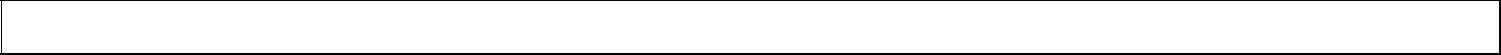 PROFESSIONAL SYNOPSISAn organized and highly motivated achiever with effective team working and problem solving skills, able to communicate confidently at all levels, an ambitious and positive professional with dedication to succeed.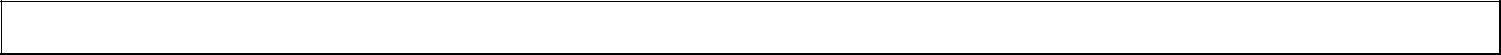 EMPLOYMENT CHRONICLESaurashtra Chemical Division of Nirma Limited.Worked as Supervisor in the Weighbridge Department for nine months.Worked as an assistant in the Store Department for 6months.The Grand Bhagwati Seasons Hotel, RajkotJuly 02, 2014 to April 06, 2016.Human Resources AssociateTGB is a business hotel unit of bhoomi Hotels Pvt Ltd.TGB consists of five floors, two banquet halls, two restaurants and sixty two rooms with approximate of 250 associates.AccountabilitiesReporting to Asst. Human Resources Manager/ Human Resources Manager.Calling applicants according to the vacancies & scheduling interviews for them.Taking care of the joining process for new associates.Maintaining associate personal files & other audit related files.Administration and welfare of associates.Operation and inspection of Lockers & Cafeteria under the supervision of Asst. Human Resources Manager.Attending meetings regarding Lockers & Cafeteria Issues with the Hotel Committee Members & reporting issues.Maintaining HR corridors & notice boards.Resolving associates complaints.Creating EID’s for Managers & Departmental Heads.Making Salary for hotel & maintaining all the salary related documents.Handling Full & Final Settlements for the resignees.Taking exit interviews & maintaining exit analysis.Solely handled HR initiatives “Guftagoo” - A team building activity where at every fortnight the hotel comes across an associate & finds out more about the personal & professional life. “Chaupal” – A forum where the PF, ESIC & Insurance consultant come & solve associates issues respectively.Ensure compliance with policies, systems and procedures related to HR & the hotel.Bizz The Hotel, RajkotOct 01, 2016 to 24th Jan, 2017Human Resources ExecutiveBIZZ consists of four floors, one banquet hall, one restaurants and 24hrs coffee shop and Twenty seven rooms with approximate of 75 Associates.ACHIVEMENTS:Leadership Capabilities:Captain of the school cricket team representing the team at inter school competitionsSports:Consistent Team player of the School Cricket, Foot Ball & Basketball player.PERSONAL SKILLSCommitmentBelief in teamwork both as a team leader and team playerEffective in communicationGood observation tactic towards work environment for effective implicationHardworkingQuick LeanerACADEMIABachelor of Commerce: in HRM from M.S. University Baroda, in 2013.Higher Secondary Education: from Birla Sagar Higher Secondary School, CBSE Board Porbandar Gujarat 2010.Secondary Education: from Birla Sagar Higher Secondary School, CBSE Board Porbandar Gujarat in 2008.Declaration: I hereby declare that the above – furnished details are true with proven records.